LIBRO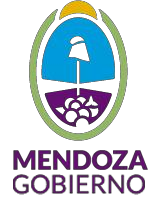 DE QUEJASDefensa del consumidor Consultas y reclamos: 148@mendoza.gov.arRazón Social: Nombre de Fantasía: Rubro de actividad: Sucursal: Domicilio: Localidad: Departamento: CUIT Nº: Teléfono para reclamos: Encargado de reclamos: Correo electrónico para reclamos: